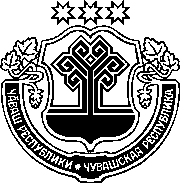 ЗАКОНЧУВАШСКОЙ РЕСПУБЛИКИО ВНЕСЕНИИ ИЗМЕНЕНИЙ В ЗАКОН ЧУВАШСКОЙ РЕСПУБЛИКИ "О ВЫБОРАХ В ОРГАНЫ МЕСТНОГО САМОУПРАВЛЕНИЯ В ЧУВАШСКОЙ РЕСПУБЛИКЕ" И ЗАКОН ЧУВАШСКОЙ РЕСПУБЛИКИ "О ВЫБОРАХ ГЛАВЫ ЧУВАШСКОЙ РЕСПУБЛИКИ"ПринятГосударственным СоветомЧувашской Республики23 марта 2023 годаСтатья 1Внести в Закон Чувашской Республики от 25 ноября 2003 года № 41 
"О выборах в органы местного самоуправления в Чувашской Республике" (Ведомости Государственного Совета Чувашской Республики, 2003, № 57; 2005, № 63; 2006, № 66, 70; 2007, № 73; 2009, № 80, 82; 2010, № 85; 2011, 
№ 88; 2012, № 92 (том I), 95; газета "Республика", 2012, 29 декабря; Собрание законодательства Чувашской Республики, 2013, № 10; 2014, № 9, 12; 2015, № 5; 2016, № 4; 2017, № 3; газета "Республика", 2018, 8 мая, 31 октября; 2019, 13 марта, 5 декабря; 2020, 29 апреля, 3 июня, 30 сентября; 2021, 26 мая, 8 декабря; 2022, 5 мая, 1 июня, 28 декабря) следующие изменения:1) в пункте 4 статьи 6 слова "Органы исполнительной власти Чувашской Республики" заменить словами "Исполнительные органы Чувашской Республики";2) в статье 10:а) в пункте 4:в абзаце первом слова "органы исполнительной власти Чувашской Республики" заменить словами "исполнительные органы Чувашской Республики";в абзаце втором слова "Органы исполнительной власти Чувашской Республики" заменить словами "Исполнительные органы Чувашской Республики";б) в пункте 11 слова "органов исполнительной власти Чувашской Республики" заменить словами "исполнительных органов Чувашской Республики";в) в пункте 152 слова "Органы исполнительной власти Чувашской Республики" заменить словами "Исполнительные органы Чувашской Республики";3) в статье 20:а) в абзаце третьем пункта 3 слова "физическим лицом, выполняющим функции иностранного агента," заменить словами "иностранным агентом", слова "выполняющим функции иностранного агента лицом" заменить словами "иностранным агентом";б) в пункте 72 слова "физическим лицом, выполняющим функции иностранного агента," заменить словами "иностранным агентом", слова "выполняющим функции иностранного агента лицом" заменить словами "иностранным агентом";в) в пункте 8 слова "физическим лицом, выполняющим функции иностранного агента," заменить словами "иностранным агентом", слова "выполняющим функции иностранного агента лицом" заменить словами "иностранным агентом";4) в пункте 5 статьи 29 слова "органами исполнительной власти Чувашской Республики" заменить словами "исполнительными органами Чувашской Республики";5) в пункте 4 статьи 34 слова "являющегося физическим лицом, выполняющим функции иностранного агента" заменить словами "являющегося иностранным агентом", слова "выполняющим функции иностранного агента лицом" заменить словами "иностранным агентом", слова "является физическим лицом, выполняющим функции иностранного агента," заменить словами "является иностранным агентом", слова "выполняющим функции иностранного агента лицом" заменить словами "иностранным агентом";6) в пункте 61 статьи 43 слова "физическим лицом, выполняющим функции иностранного агента," заменить словами "иностранным агентом", слова "выполняющим функции иностранного агента лицом" заменить словами "иностранным агентом".Статья 2Внести в Закон Чувашской Республики от 5 июня 2012 года № 38 
"О выборах Главы Чувашской Республики" (Ведомости Государственного Совета Чувашской Республики, 2012, № 95; газета "Республика", 2012, 29 декабря; Собрание законодательства Чувашской Республики, 2013, № 3, 10; 2014, № 9; 2015, № 2, 5; 2016, № 4; 2017, № 3; газета "Республика", 2018, 4 апреля, 31 октября; 2019, 13 марта; 2020, 4 марта, 3 июня; 2021, 25 февраля, 27 октября; 2022, 5 мая, 1 июня, 28 декабря) следующие изменения:1) в части 31 статьи 4 слова "некоммерческие организации, выполняющие функции иностранного агента, незарегистрированные общественные объединения, выполняющие функции иностранного агента, и иностранные средства массовой информации, выполняющие функции иностранного агента, российские юридические лица, информация о которых включена в реестр иностранных средств массовой информации, выполняющих функции иностранного агента," заменить словами "иностранные агенты";2) в статье 9 слово "сроком" исключить;3) в статье 18:а) в части 4 слова "органы исполнительной власти Чувашской Республики" заменить словами "исполнительные органы Чувашской Республики";б) в части 11 слова "органов исполнительной власти Чувашской Республики" заменить словами "исполнительных органов Чувашской Республики";в) в части 131 слова "Орган исполнительной власти Чувашской Республики" заменить словами "Исполнительный орган Чувашской Республики";4) в части 2 статьи 19:а) в пункте 9 слова "органов исполнительной власти Чувашской Республики" заменить словами "исполнительных органов Чувашской Республики";б) в пункте 17 слова "органом исполнительной власти Чувашской Республики" заменить словами "исполнительным органом Чувашской Республики";5) в пункте "з" части 10 статьи 20 слова "органов исполнительной власти Чувашской Республики" заменить словами "исполнительных органов Чувашской Республики";6) в статье 27:а) в абзаце третьем части 2 слова "физическим лицом, выполняющим функции иностранного агента," заменить словами "иностранным агентом", слова "выполняющим функции иностранного агента лицом" заменить словами "иностранным агентом";б) в части 62 слова "физическим лицом, выполняющим функции иностранного агента," заменить словами "иностранным агентом", слова "выполняющим функции иностранного агента лицом" заменить словами "иностранным агентом";в) в части 7 слова "физическим лицом, выполняющим функции иностранного агента," заменить словами "иностранным агентом", слова "выполняющим функции иностранного агента лицом" заменить словами "иностранным агентом";7) в абзаце втором части 6 статьи 291 слова "физическим лицом, выполняющим функции иностранного агента," заменить словами "иностранным агентом", слова "выполняющим функции иностранного агента лицом" заменить словами "иностранным агентом";8) в части 8 статьи 36 слова "Орган исполнительной власти Чувашской Республики" заменить словами "Исполнительный орган Чувашской Республики";9) в статье 37:а) в части 51 слова "являющегося физическим лицом, выполняющим функции иностранного агента" заменить словами "являющегося иностранным агентом", слова "выполняющим функции иностранного агента лицом" заменить словами "иностранным агентом", слова "является физическим лицом, выполняющим функции иностранного агента," заменить словами "является иностранным агентом";б) в части 52 слова "включенного в список физических лиц, выполняющих функции иностранного агента, или физического лица, информация о котором включена в реестр иностранных средств массовой информации, выполняющих функции иностранного агента" заменить словами "являющегося иностранным агентом";10) в части 7 статьи 39 слова "являющегося физическим лицом, выполняющим функции иностранного агента" заменить словами "являющегося иностранным агентом", слова "выполняющим функции иностранного агента лицом" заменить словами "иностранным агентом", слова "является физическим лицом, выполняющим функции иностранного агента," заменить словами "является иностранным агентом";11) в части 15 статьи 40 слова "являющегося физическим лицом, выполняющим функции иностранного агента" заменить словами "являющегося иностранным агентом", слова "выполняющим функции иностранного агента лицом" заменить словами "иностранным агентом", слова "является физическим лицом, выполняющим функции иностранного агента," заменить словами "является иностранным агентом";12) в абзаце третьем статьи 42 слова "физическим лицом, выполняющим функции иностранного агента" заменить словами "иностранным агентом", слова "выполняющим функции иностранного агента лицом" заменить словами "иностранным агентом";13) в пункте "д" части 5 статьи 48 слова "органы исполнительной власти Чувашской Республики" заменить словами "исполнительные органы Чувашской Республики";14) в части 81 статьи 51 слова "физическим лицом, выполняющим функции иностранного агента," заменить словами "иностранным агентом", слова "выполняющим функции иностранного агента лицом" заменить словами "иностранным агентом".Статья 3Настоящий Закон вступает в силу со дня его официального опубликования.г. Чебоксары28 марта 2023 года№ 15ГлаваЧувашской РеспубликиО. Николаев